27.3.2020  SJL                                                                                                               1.A           Slabiky s hláskou V                                 V                     A                    VA	V	EVE	V	IVI	V	OVO	V	UVUNapíš slabiku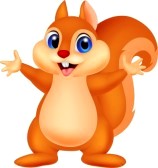 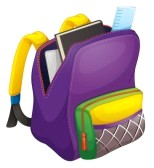 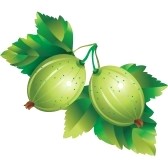 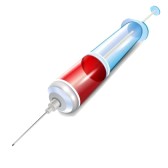 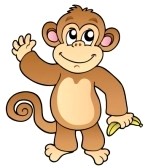 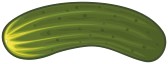 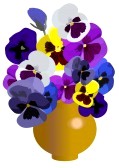 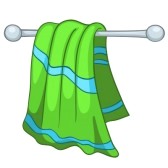 